Мальчик родился в июле 2003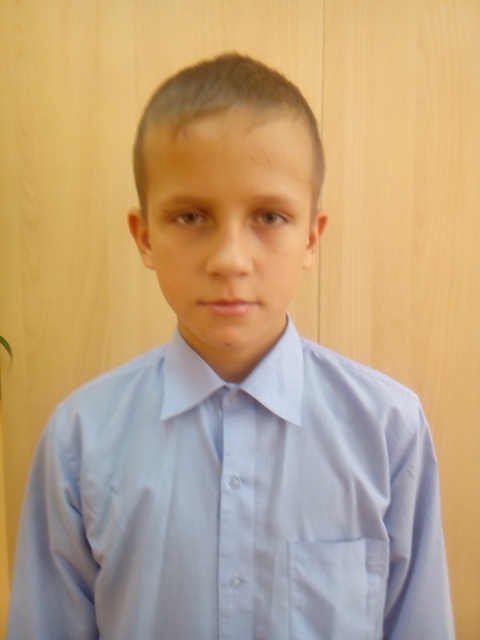 Цвет глаз: серыйЦвет волос: светлыеХарактер: жизнерадостный Димочка зимой любит кататься на коньках, а летом – бегать и играть в футбол с любимыми друзьями. Он мечтает завести собаку породы хаски. А ещё старательный Димочка уже умеет готовить самые простые блюда.Возможные формы устройства: усыновление, опека.Группа здоровья: 5-я группа здоровья.Причина отсутствия родительского попечения матери: решение суда о лишении родительских прав матери.Причина отсутствия родительского попечения отца: свидетельство о смерти отца.Братья или сестры: Есть братья или сестры.